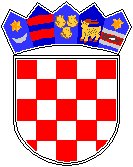 REPUBLIKA HRVATSKA GRAD ZAGREBOsnovna škola Petra ZrinskogZagreb, Krajiška 9KLASA: 003-06/19-01/08URBROJ: 251-132-19-2Zagreb, 21. studenog 2019. g.                                                                                                                   Odluke Školskog odbora ( od javnog interesa) donesene na 3. sjedniciu školskoj godini 2019./20. održanoj 21.11.2019.                   Predsjednica Školskog odbora je sukladno čl. 42 Statuta izvršila verifikaciju mandata Ante Aralice novoimenovanog člana Školskog odbora (od strane osnivača) provjerom identiteta novog člana s podacima iz akta o imenovanju odnosno Zaključka o imenovanju člana Školskog odbora Osnovne škole Petra Zrinskog, KLASA: 602-02/19-01/2463, URBROJ: 251-10-02-19-2, što ga je donio gradonačelnik grada Zagreba 28.10.2019. g.ODLUKA:Članovi Školskog odbora jednoglasno su donijeli odluku o iznajmljivanju školskog prostora u 2020. godini sukladno Statutu Škole i programu javnih potreba u osnovnom školstvu Grada Zagreba za 2020. godinu                                                                                                Predsjednica Školskog odbora                                                                                                        Zlatica Čolja-Hršak	